ΣΥΛΛΟΓΟΣ ΕΚΠΑΙΔΕΥΤΙΚΩΝ Π. Ε.                    Μαρούσι  28 – 3 – 2022                                                                                                           ΑΜΑΡΟΥΣΙΟΥ                                                                          Αρ. Πρ.: 110Ταχ. Δ/νση: Μαραθωνοδρόμου 54                                            Τ. Κ. 15124 Μαρούσι                                                  Τηλ. &Fax : 210 8020697                                                                                         Πληροφ.: Δ. Πολυχρονιάδης (6945394406)     Email:syll2grafeio@gmail.comΔικτυακός τόπος: http//: www.syllogosekpaideutikonpeamarousisou.grΠρος: Τους Συλλόγους Εκπ/κών Π. Ε.: α) Πειραιά «Η Πρόοδος», β) Νίκαιας –Πειραιά, γ) Α΄ Πειραιά «Ρήγας Φεραίος», δ) Κερατσινίου Περάματος « Ν. Πλουμπίδης », ε) Γλυφάδας – Βάρης – Βούλας – Βουλιαγμένης , στ) Αργοσαρωνικού  Κοινοποίηση: ΤΑ ΜΕΛΗ ΤΟΥ ΣΥΛΛΟΓΟΥ ΜΑΣ, Δ. Ο. Ε., Συλλόγους Εκπ/κών Π. Ε. της χώρας, 6o ΠΕΚΕΣ Αττικής ΨΗΦΙΣΜΑ ΣΥΜΠΑΡΑΣΤΑΣΗΣ Το Δ.Σ. του Συλλόγου Εκπαιδευτικών Π. Ε. Αμαρουσίου υιοθετεί την ανακοίνωση των Συλλόγων Εκπαιδευτικών Π.Ε.: α) Πειραιά «Η Πρόοδος», β) Νίκαιας – Πειραιά, γ) Α΄ Πειραιά «Ρήγας Φεραίος», δ) Κερατσινίου Περάματος «Ν. Πλουμπίδης», ε) Γλυφάδας – Βάρης – Βούλας – Βουλιαγμένης, στ) Αργοσαρωνικού και καταδικάζει τη στάση των δυο Σ.Ε.Ε. που αναφέρονται σε αυτήν. Τα σωματεία μας, ολόκληρο το εκπαιδευτικό κίνημα, δηλώνουν σε κάθε τόνο ότι ούτε τρομοκρατούνται ούτε εκβιάζονται. Κάθε  προσπάθεια να φιμωθούν οι φωνές μας που αντιστέκονται στην επιβολή της αξιολόγησης και υπερασπίζονται το δημόσιο σχολείο και τους λειτουργούς του θα πέσει στο κενό. Ακολουθεί η ανακοίνωση των έξι συλλόγων.ΚΟΙΝΗ ΑΝΑΚΟΙΝΩΣΗ ΤΩΝ ΣΥΛΛΟΓΩΝ ΕΚΠΑΙΔΕΥΤΙΚΩΝ Π.Ε.:α) Πειραιά «Η Πρόοδος», β) Νίκαιας - Πειραιά, γ) Α΄ Πειραιά «Ρήγας Φεραίος»,δ) Κερατσινίου Περάματος «Ν. Πλουμπίδης», ε) Γλυφάδας – Βάρης –Βούλας – Βουλιαγμένης, στ) Αργοσαρωνικού.Τα σωματεία δεν απειλούνται, δεν τρομοκρατούνται!Υπερασπίζονται το δημόσιο σχολείο!Συναδέλφισσες/συνάδελφοι,σε εξέλιξη βρίσκεται ο πολύπλευρος αγώνας των εκπαιδευτικών για το σχολείο των σύγχρονων μορφωτικών αναγκών και της συνεργασίας ενάντια στο σχολείο των ταξικών φραγμών, της υποχρηματοδότησης, της εμπορευματοποίησης, του ανταγωνισμού, του φόβου και της υποταγής.Μετά από ένα χρόνο αλλεπάλληλων νομοθετικών απειλών, αστυνομικής καταστολής με αύρες και χημικά, δικαστικών διώξεων και διοικητικών εκφοβισμών, η κυβέρνηση, παρά τις αποτυχίες της, δεν αναστοχάζεται την πολιτική της. Αντί να αφουγκραστεί την φωνή της καθολικής απεργίας αποχής ή να ακούσει την κραυγή διαμαρτυρίας της μαζικότατης απεργίας και διαδήλωσης στις 11 του Οκτώβρη ή, τέλος, να «αναγνώσει» προσεκτικά τον τρόπο συλλογικής αντίστασης των εκπαιδευτικών μονάδων μέσω της ανάρτησης ενιαίων κειμένων, τα οποία αναδεικνύουν τα πραγματικά προβλήματα της δημόσιας εκπαίδευσης και τις αιτίες αυτών, αναζητά τρόπους καθυπόταξης των εκπαιδευτικών στις επιλογές της για αυταρχική - αγοραία αξιολόγηση των σχολείων και των εκπαιδευτικών. Προσπαθεί να διχάσει τον Kλάδο, καλώντας Στελέχη της Εκπαίδευσης  να παρανομήσουν, αγνοώντας αποφάσεις των Συλλόγων Διδασκόντων. Διώκει εκπαιδευτικούς που συμμετείχαν στον νόμιμα κηρυγμένο αγώνα των Συλλόγων τους κατά του οποίου ουδέποτε προσέφυγε δικαστικά και ουδέποτε κρίθηκε παράνομος. Επιπλέον, καλεί τους/τις Σ.Ε.Ε. να μετατραπούν σε «επιθεωρητές», αποδεχόμενοι/-ες τον ρόλο του διοικητικού εκτελεστικού οργάνου του Υ.ΠΑΙ.Θ., αγνοώντας τον παιδαγωγικό τους ρόλο. Μέχρι στιγμής η συντριπτική πλειοψηφία των Σ.Ε.Ε. των σχολείων ευθύνης των Συλλόγων μας ανάρτησαν σχόλια υποστηρικτικού χαρακτήρα, σεβόμενοι τις επιλογές του Συλλόγου Διδασκόντων του κάθε σχολείου.  Δύο, όμως, Σ.Ε.Ε., η κ. Αζναουρίδου Φωτεινή (ΠΕ60) και ο κ. Σκρέτας Δημήτριος (ΠΕ70), επέλεξαν διαφορετικό δρόμο, τροποποιώντας τα αρχικά τους σχόλια ανατροφοδότησης (γιατί, άραγε;) επισημαίνοντας πως η ανάρτηση με το συγκεκριμένο περιεχόμενο «δεν είναι σύννομη και θεωρείται μη γενόμενη». Πρόκειται, ασφαλώς, εκτός από ενέργεια που είναι αντίθετη με τα κελεύσματα του Κλάδου, για υπέρβαση των ορίων αρμοδιότητας, αφού επιχειρείται με αυτόν τον τρόπο  ακύρωση αποφάσεων Συλλόγων Διδασκόντων, γεγονός που δεν προβλέπεται από καμιά διάταξη νόμου. Θέλουμε να κάνουμε ξεκάθαρο πως ούτε η κυβέρνηση τόλμησε - μέχρι τώρα - να αμφισβητήσει έμπρακτα τις αποφάσεις των Σ.Δ. που έχουν επιλέξει τη συλλογική αντίσταση μέσω των ενιαίων κειμένων. Είναι προφανές πως οι προφορικές «οδηγίες» και νουθεσίες του Γ.Γ. του ΥΠΑΙΘ προς τους Σ.Ε.Ε. - όπως αυτές είδαν το φως της δημοσιότητας τις προηγούμενες ημέρες - δεν έχουν καμιά βαρύτητα πέραν της προσπάθειας άσκησης τρομοκρατίας στους μαχόμενους εκπαιδευτικούς.Στην επισήμανση των Συλλόγων ότι η στάση τους αυτή δεν προσθέτει τίποτα θετικό στο Δημόσιο Σχολείο, αλλά αντίθετα εκφοβίζει τους Συλλόγους Διδασκόντων και υπονομεύει τις απαραίτητες σχέσεις εμπιστοσύνης ανάμεσα στην εκπαιδευτική κοινότητα, μας κάλεσαν να αποσύρουμε τις ανακοινώσεις μας, αλλιώς επιφυλάσσονται «για την άσκηση κάθε νόμιμου δικαιώματός τους». Ξεκαθαρίζουμε προς πάσα κατεύθυνση πως οι ανακοινώσεις των Σωματείων δεν χαρακτηρίζουν ποτέ πρόσωπα αλλά πρακτικές και συμπεριφορές που εναντιώνονται στους στόχους του Κλάδου.Κατόπιν των παραπάνω, οι Σύλλογοι που υπογράφουν αυτή την ανακοίνωση, καλούν:Τους δύο Σ.Ε.Ε. να εγκαταλείψουν οποιαδήποτε προσπάθεια εκτόξευσης απειλών εναντίον των εκπαιδευτικών σωματείων και να στηρίξουν τους εκπαιδευτικούς στον καθημερινό τους αγώνα υπεράσπισης των μορφωτικών δικαιωμάτων των μαθητών του δημόσιου σχολείου. Τους δύο Σ.Ε.Ε. να προβούν άμεσα σε αποκατάσταση της νομιμότητας με την απάλειψη του χαρακτηρισμού ότι το περιεχόμενο της ανάρτησης δεν είναι σύννομο και θεωρείται μη γενόμενο και, περαιτέρω, να στρατευτούν με τους υπόλοιπους Σ.Ε.Ε. του 6ου ΠΕΚΕΣ που επέλεξαν να παραμείνουν στο πλευρό των συναδέλφων και των εκπαιδευτικών μονάδων. Είναι αναφαίρετο δικαίωμά τους να προβούν σε σχόλια επί των κειμένων (τα οποία σχόλια είναι, ασφαλώς, δεκτικά κριτικής), αλλά δεν μπορούν να αποφανθούν - από το ρόλο τους και τις αρμοδιότητές τους - επί του σύννομου ή όχι του περιεχομένου των αναρτήσεων.Τη ΔΟΕ και τους Συλλόγους Εκπαιδευτικών Π.Ε. να καταδικάσουν τέτοιες συμπεριφορές. Τους συναδέλφους να μην τροποποιήσουν τις αναρτήσεις που έχουν κάνει, ακολουθώντας αταλάντευτα τα ενιαία κείμενα συλλογικής αντίστασης, επισημαίνοντας - για μια ακόμη φορά - ότι οι παρατηρήσεις των Σ.Ε.Ε. δεν έχουν με βάση την ισχύουσα νομοθεσία καμία δεσμευτική ισχύ. Συναδέλφισσες/συνάδελφοι,Τελειώνοντας, οι Σύλλογοι ξεκαθαρίζουν - προς κάθε κατεύθυνση - πως θα μετέλθουν όλα τα νόμιμα μέσα και θα πάρουν όλα εκείνα τα μέτρα για την υποστήριξη των συναδέλφων και των εκπαιδευτικών μονάδων, ώστε να ευοδωθούν οι στόχοι του Κλάδου.ΑΓΩΝΑΣ ΜΕΧΡΙ ΤΗΝ ΤΕΛΙΚΗ ΝΙΚΗ !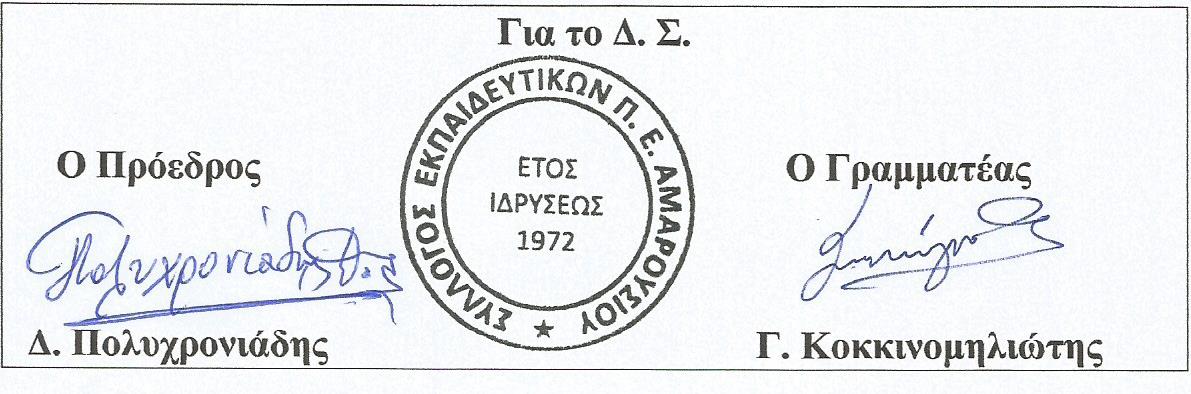 